Name:_____________________________________Period_________Date__________Geology-Unit 10 Review: Mapping Lines of latitude run_________________ (east/west, north/south) and are measured __________________(north/south, east/west) of the _______________(equator, prime meridian)Lines of longitude run_________________ (east/west, north/south) and are measured __________________(north/south, east/west) of the _______________(equator, prime meridian) True or False: All maps have some sort of distortion Describe the type of map listed below and its disadvantages and advantagesMercatorRobinsonConicalGnomicGeologicTopographicDefine Contour Index-Define Contour Line-Define Contour Interval-How would you know if an area is steep on a topographic map?True or False: Contour lines can crossLines point the ____________(opposite, same) as the direction of water flow.What do the following colors/markings mean:Hatchure marks:Blue:Brown:Red:Black:Green:What is the contour interval on the map below? How many contour lines are there?Draw a contour map with at least 5 contours lines. Mark your contour indexes & the contour interval is 25 m. Your map should be steeper on one side. Match the latitude and longitude of the following cities using the map below: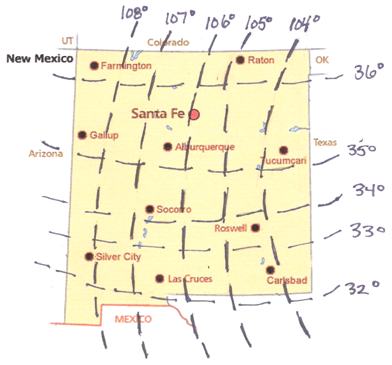 ____Carlsbad____Albuquerque____Santa Fe____Las CrucesA. 35°37’N, 106°5’WB. 32°20’N, 104°16’WC. 35°3’N, 106°37’WD. 32°18’N, 106°55’W